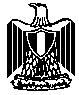 الوفد الدائم لجمهورية مصر العربية في جنيف____مجلس حقوق الإنسانالفريق العامل المعني بالاستعراض الدوري الشامل الدورة الرابعة والثلاثون تقرير إيران (بيان جمهورية مصر العربية)(جنيف في 8 نوفمبر 2019)      يرحب وفد مصر بوفد الجمهورية الإسلامية الإيرانية، ويهنئه على تقديم التقرير الوطني، وما تضمنه من جهود في مجال مكافحة الأمية ودعم النفاذ إلى التعليم، والتدابير الخاصة بتعزيز احترام الحق في السكن اللائق خاصة للفئات الأشد فقراً، علاوة على جهود تطوير القطاع الصحي وتحسين جودة الحياة.       ويود وفد مصر التقدم بالتوصيتين التاليتين:مواصلة التعاون مع المفوضية السامية لحقوق الإنسان.مواصلة التعاون مع حملة الولايات التابعين لمجلس حقوق الإنسان، والاستمرار في موافاتهم بالردود المطلوبة.                                                                       شكراً سيادة الرئيس.